浙江老年电视大学台账XXXXX分校XXXXX教学点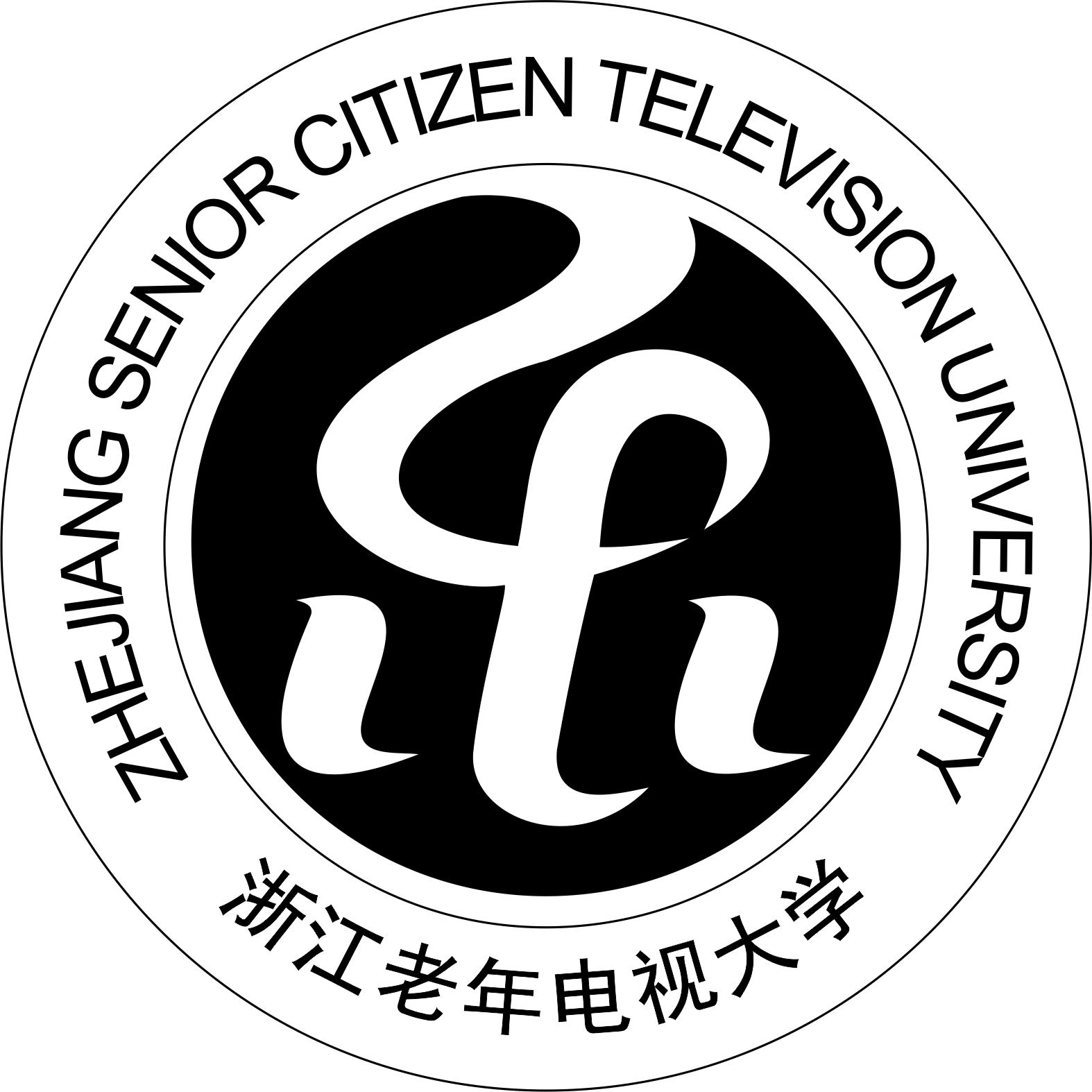 班级联络员联络员联络员日期联络员台账 目录第一部分：教学信息第二部分：教学工作第三部分：教学内容第四部分：规章制度第一部分教学信息XXXX教学点XXXX年教学领导小组、班委信息、优秀学员XXXX教学点XXXX年春（秋）季班学生点名册、成绩登记第二部分教学工作XXXX教学点XXXX年春（秋）季班会议记录XXX教学点XXX年春（秋）季班计划XXX教学点XXX年工作总结XXXXX教学点经费开支记录教学点教学常规检查表教学点：XXXXXXX联络员（签名）：XXXXXXXXXXXX教学点考核表XXXX教学点考核日期：XXXXX填表人：XXXXXXXX第三部分教学内容教学点年春（秋）季班授课安排说明：1、上课时间：XXXX XXXX XXXX XXXX XXXX XXXX XXXX。2、各学员请准时到教室，专心听课。3、若上课计划有变动，XXXX XXXX XXXX XXXX XXXX XXXX XXXX XXXX。教学点课堂（第二课堂）活动记录老人满意率调查表　　　　街道　　　　社区　　　　被调查者姓名：　　　　　　调查时间：　　　　教学领导小组组长副组长教学领导小组组员班委信息学生干部姓名小组长姓名其他姓名班委信息班长第一组负责人班委信息副班长第二组联络员班委信息学习委员第三组辅导员班委信息文体委员班委信息生活委员优秀学员春季优秀学员春季优秀学员秋季优秀学员秋季序号姓名12345678910成绩结业情况日期日期教学点老年人总数：教学点老年人总数：教学点老年人总数：教学点老年人总数：教学点老年人总数：参加老年电大人数：参加老年电大人数：参加老年电大人数：参加老年电大人数：参加老年电大人数：参加老年电大人数：参加老年电大人数：占该教学点老年人总数的%占该教学点老年人总数的%时间参加人员会议主要内容教学点基本情况分析班干部情况教育目标要解决的主要问题备注若本页不够 请续页序时间开支内容支出金额证明人1234567891011121314151617支出金额总计支出金额总计检查项目检查内容检查情况记载评价等级评价等级评价等级检查项目检查内容检查情况记载1050教学情况有授课安排，并如期举行集中授课教学情况到课率社区60%、村40%教学情况学员自觉遵守课堂纪律教学设施有固定的收视教室，有30个以上座位教学设施有关教学制度上墙教学设施有相应的课桌椅、电视机等教学设备教学管理学员到课点名制度健全教学管理教学前各种准备充分教学管理教学内容安排合理加分谈话综合印象检查小组建议检查小组建议检查小组建议检查小组建议检查小组建议检查小组建议检查小组成员签名、日期检查小组成员签名、日期检查小组成员签名、日期检查小组成员签名、日期检查小组成员签名、日期检查小组成员签名、日期项目考核内容分值自查考核说明组织领导15分建立教学点领导小组，小组各成员职责明确	5无专（兼）职人员扣2分组织领导15分配备专（兼）职人员负责老年电大教学管理5无专（兼）职人员扣2分组织领导15分老年电大教育纳入当地老龄事业发展规划、并建立考核验收制度5无专（兼）职人员扣2分老年学员20分有老年电大教学点；行政村入学老年学员达到老年人总数的4%，社区入学老年学员达到老年人总数的7%。10老年学员每少一个百分点扣2分，集体收视少十个百分点扣2分。老年学员20分集体收视率：社区达60%，农村达40%以上，到课率达60%以上10老年学员每少一个百分点扣2分，集体收视少十个百分点扣2分。教学设施15分有固定的收视教室，有30个座位以上，有关制度上墙1020平方米以下扣2分教学设施15分配有桌、椅、电视机、VCD或DVD等教学设施520平方米以下扣2分教学辅导20分每个教学班配有1—2名老年电大联络员5教学辅导20分每门课程进行专题辅导2—3次5教学辅导20分每学期召开班干部会议不少于2次4教学辅导20分开设“第二课堂”，宣传时事形势、开展文体活动、组织相互学习6教学管理20分台帐记录及时、完整、清晰。4教学管理20分教学班设班长相应的班干部和组长，管理班级组织教学4教学管理20分建立学员花名册及点名、考查、发（结）毕业证书制度4教学管理20分教学点多种渠道筹集一定的费用用于教学4生均5元教学管理20分班级报名工作及时，按时完成分校交办的各项工作4超时扣2分表彰奖励10分各教学点每季至少发表一篇新闻简报5表彰奖励10分每季组织一次班级评优活动，给予精神和物质上的奖励5加分积极组织承办有较大社会影响的老年教育专项活动5加分教学点工作受上级表彰，工作经验在上级有关会议上交流5加分其他（自填）5总分总分检查组签名：检查组签名：检查组签名：检查组签名：检查组签名：检查组签名：序号授课时间内容备注（自学/集中）123456789101112131415161718192021时间日期：应到人数：实到人数：目的过程记录小结活动（会议）照片粘贴处活动（会议）照片粘贴处活动（会议）照片粘贴处序号调查内容总分值非常满意满意基本满意不满意1对服务机构的管理是否满意？82对服务机构提供的服务内容是否满意？83对服务机构履行协议（合同）的能力是否满意？84对服务机构工作人员的服务态度是否满意？85对服务机构提供的服务设施是否满意？76对服务机构提供服务的及时性和主动性是否满意？77对护理员（工作人员）业务能力是否满意？88对护理员（工作人员）处理应急问题的能力是否满意？89对护理员（工作人员）上门服务时的工作效率是否满意？710对护理员（工作人员）上门服务时对老年人的关爱程度是否满意？711对护理员（工作人员）上门服务时的品德表现是否满意？812对护理员（工作人员）上门服务时的语言和行为表现是否满意？813对护理员（工作人员）上门服务时的责任心是否满意？8合计100说明1、非常满意分值为：满分；满意分值为≥满分＊85%；基本满意分值为≥满分*70%；不满意分值为＜满分*70%。2、此表调查内容打分栏由老人或监护人填写，可打分，可打任何符号代替，每栏最高分值按最高比例确定。1、非常满意分值为：满分；满意分值为≥满分＊85%；基本满意分值为≥满分*70%；不满意分值为＜满分*70%。2、此表调查内容打分栏由老人或监护人填写，可打分，可打任何符号代替，每栏最高分值按最高比例确定。1、非常满意分值为：满分；满意分值为≥满分＊85%；基本满意分值为≥满分*70%；不满意分值为＜满分*70%。2、此表调查内容打分栏由老人或监护人填写，可打分，可打任何符号代替，每栏最高分值按最高比例确定。1、非常满意分值为：满分；满意分值为≥满分＊85%；基本满意分值为≥满分*70%；不满意分值为＜满分*70%。2、此表调查内容打分栏由老人或监护人填写，可打分，可打任何符号代替，每栏最高分值按最高比例确定。1、非常满意分值为：满分；满意分值为≥满分＊85%；基本满意分值为≥满分*70%；不满意分值为＜满分*70%。2、此表调查内容打分栏由老人或监护人填写，可打分，可打任何符号代替，每栏最高分值按最高比例确定。1、非常满意分值为：满分；满意分值为≥满分＊85%；基本满意分值为≥满分*70%；不满意分值为＜满分*70%。2、此表调查内容打分栏由老人或监护人填写，可打分，可打任何符号代替，每栏最高分值按最高比例确定。